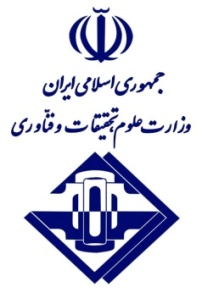 1. مشخصات دانشجو2. مشخصات اساتید راهنما و مشاورالف- مشخصات اساتید راهنماب- مشخصات اساتید مشاورتذکر: در صورتی که اساتید فوق عضو هیأت علمی دانشگاه شیخ‌بهائی نمی‌باشند آدرس و شماره تلفن آن‌ها ذیلاً قید گردد.تذكر: مطابق بخشنامه وزارت علوم وتحقيقات وفناوري به شماره 335764/3 ، مورخ 27/12/ 1397 کلیه دانشجویان مقطع کارشناسی ارشد و دکتری می بایست  نسبت به دریافت پیشینه(PISHINEH.IRANDOC.AC.IR)  و دریافت همانند جویی(TIK.IRANDOC.AC.IR)پیش از تصویب پروپوزال خود اقدام و فرم های مربوطه را به گروه آموزشی تحویل دهند.همچنین دانشجویان موظفند پس از تصویب  پروپوزال در دانشگاه نسبت به ثبت تمام متن آن در  سایت(SABT.IRANDOC.AC.IR) و دریافت کدرهگیری اقدام نمایند.  این فرم باید توسط دانشجوی کارشناسی ارشد و دکتری در یک نسخه با هماهنگی استاد راهنما به صورت تایپ شده تکمیل گردد.3. مشخصات پایان‌نامه د –شرح و بیان مسأله پژوهشی4- پیشینه و تاریخچه موضوع تحقیق(مطالعات و تحقیقاتی که در رابطه با این موضوع صورت گرفته و نتایج حاصل از آن)5 - اهداف تحقیق 6- اهمیت و ارزش تحقیق7 –کاربرد نتایج تحقیق  8 -  فرضیه‌ها (در صورت لزوم) یا سوالهای تحقیق9 -  روش تحقیق 10 -  منابع و مآخذفرم شماره 3تعهدنامهاینجانب .................................... به شماره دانشجویی .............................. دانشجوی رشته  ................................. که پایان‌نامه‌ام تحت عنوان...............................................................................................................................................................................به تصویب رسیده است. متعهد می‌گردم که محتوا و نوشته‌های آن متعلق به خودم باشد و هیچ قسمت از آن به طور مستقیم یا غیرمستقیم کپی و یا برگرفته از کار دیگران خارج از ضوابط متعارف نگارش پایان‌نامه نباشد. اینجانب نیز آگاهم که در صورتی که خلاف موضوع فوق‌الذکر در هر زمان و به هر طریق اثبات گردد از کلیه امتیازات مکتسبه از این پایان‌نامه محروم و ملزم به پذیرش عواقب و مجازات حقوقی ناشی از آن می‌باشم.جدول زمانی و محل اجرا تاریخ شروع:	                                       تاریخ اختتام:                                           محل اجرا:    دانشگاه شیخ بهاییاصلاح نهائی پایان‌نامه: حداکثر دو هفته پس از تاریخ دفاعتحویل 2 جلد پایان‌نامه به صورت صحافی شده و 5 لوح فشرده: حداکثر دو ماه پس از تاریخ دفاعنام و نام‌خانوادگی  							تاریخ و امضا						ردیفنام و نام‌خانوادگیگروه آموزشیدانشکدهرتبهتخصصپایان‌نامه‌های تحت راهنماییپایان‌نامه‌های تحت راهنماییملاحظاتردیفنام و نام‌خانوادگیگروه آموزشیدانشکدهرتبهتخصصتعدادمقطعملاحظات12کارشناسی ارشدردیفنام و نام‌خانوادگیگروه آموزشیدانشکدهرتبهتخصصملاحظات12آدرس سايتکد رهگیریتاريخ ثبتSABT.IRANDOC.AC.IR